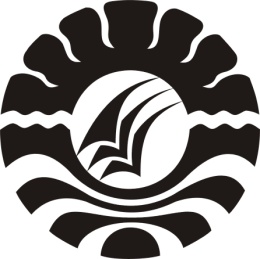 SKRIPSIPENINGKATAN PERILAKU SOSIAL ANAK MELALUI METODEBERMAIN PERAN DI TAMAN KANAK-KANAKNURUL YAKIN MAKASSARGUSLINCAPROGRAM STUDI PENDIDIKAN GURU PENDIDIKAN ANAK USIA DINIFAKULTAS ILMU PENDIDIKANUNIVERSITAS NEGERI MAKASSAR2014PENINGKATAN PERILAKU SOSIAL ANAK MELALUI METODEBERMAIN PERAN DI TAMAN KANAK-KANAKNURUL YAKIN MAKASSARSKRIPSIDiajukan untuk Memenuhi Sebagian Persyaratan GunaMemperoleh Gelar Sarjana Pendidikan pada Program StudiPendidikan Guru Pendidikan Anak Usia Dini Strata Satu Fakultas Ilmu PendidikanUniversitas Negeri MakassarOleh:GUSLINCANIM. 08 4904 014PROGRAM STUDI PENDIDIKAN GURU PENDIDIKAN ANAK USIA DINIFAKULTAS ILMU PENDIDIKANUNIVERSITAS NEGERI MAKASSAR2014KEMENTERIAN PENDIDIKAN DAN KEBUDAYAAN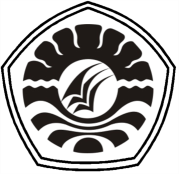 UNIVERSITAS NEGERI MAKASSARFAKULTAS ILMU PENDIDIKANPRODI PENDIDIKAN GURU PENDIDIKAN ANAK USIA DINI Alamat FIP UNM Jl. Tamalate I Tidung Makassar Telp. 884457, Fax. (0411) 883076PERSETUJUAN PEMBIMBINGSkripsi dengan judul “Peningkatan Perilaku Sosial Anak melalui Metode Bermain Peran di Taman Kanak-Kanak Nurul Yakin Makassar”Atas nama:Nama		: GuslincaNIM		: 08 4904 014Prodi		: Pendidikan Guru Pendidikan Anak Usia Dini (PG-PAUD)Fakultas	: Ilmu PendidikanSetelah diperiksa dan diujikan telah memenuhi syarat untuk memperoleh gelar Sarjana Pendidikan (S.Pd) pada Program Studi Pendidikan Guru Pendidikan Anak Usia Dini (PG-PAUD) Fakultas Ilmu Pendidikan Universitas Negeri Makassar.Makassar,     Agustus 2014Pembimbing I						Pembimbing IIDra. Sri Sofiani, M.Pd				Syamsuardi, S.Pd, M.PdNIP. 19530202 198010 2 001				NIP. 19830210 200812 1 002Mengetahui,Ketua Prodi PG-PAUD FIP UNMSyamsuardi, S.Pd, M.PdNIP. 19830210 200812 1 002KEMENTERIAN PENDIDIKAN DAN KEBUDAYAANUNIVERSITAS NEGERI MAKASSARFAKULTAS ILMU PENDIDIKANPRODI PENDIDIKAN GURU PENDIDIKAN ANAK USIA DINI Alamat FIP UNM Jl. Tamalate I Tidung Makassar Telp. 884457, Fax. (0411) 883076PENGESAHAN UJIAN SKRIPSISkripsi diterima oleh Panitia Ujian Skripsi Fakultas Ilmu Pendidikan Universitas Negeri Makassar dengan SK Dekan Nomor 5944/UN36.4/PP/2014 untuk memenuhi sebagian persyaratan memperoleh gelar Sarjana Pendidikan pada Program Studi Pendidikan Guru Pendidikan Anak Usia Dini pada hari Selasa tanggal 22 Juli 2014.Disahkan olehPD Bidang Akademik FIP UNMDrs. M. Ali Latif Amri, M.PdNIP. 19611231 198702 1 045Panitia Ujian:Ketua		: Drs. Andi Mappincara, M.Pd	(			)Sekretaris		: Arifin Manggau, S.Pd, M.Pd	(			)Pembimbing I	: Dra. Sri Sofiani, M.Pd		(			)Pembimbing II	: Syamsuardi, S.Pd, M.Pd		(			)Penguji I		: Rusmayadi, S.Pd, M.Pd		(			)Penguji II		: Dra. Hj. Sumartini, M.Pd		(			)PERNYATAAN KEASLIAN SKRIPSISaya yang bertanda tangan di bawah ini:Nama			: GuslincaNIM			: 08 4904 014Jurusan		: Pendidikan Guru Pendidikan Anak Usia Dini (PG-PAUD)Judul Skripsi	:	Peningkatan Perilaku Sosial Anak melalui Metode Bermain Peran di Taman Kanak-Kanak Nurul Yakin MakassarMenyatakan dengan sebenar-benarnya bahwa skripsi yang saya tulis ini benar merupakan hasil karya saya sendiri dan bukan merupakan pengambilalihan tulisan atau pikiran orang lain yang saya akui sebagai hasil tulisan atau pikiran sendiri.Apabila di kemudian hari terbukti atau dapat dibuktikan bahwa skripsi ini hasil jiplakan, maka saya bersedia menerima sanksi atas perbuatan tersebut sesuai ketentuan yang berlaku.Makassar,    Juli 2014Yang membuat pernyataan;GuslincaNIM. 08 4904 014MOTTOJadikanlah sabar dan shalat sebagai penolongmu,Sesungguhnya ALLAH beserta orang-orang yang sabar(Q.S. Al-Baqarah: 153)Karya ini kuperuntukkan sebagaitanda bakti dan cinta kasihkukepada Ibunda dan Ayahandaku tercintaserta saudaraku yang selalu mendukung keberhasilan studiku.     ABSTRAKGuslinca, 2014. Peningkatan Perilaku Sosial Anak melalui Metode Bermain Peran di Taman Kanak-Kanak Nurul Yakin Makassar. Skripsi dibimbing oleh                      Dra. Sri Sofiani, M.Pd dan Syamsuardi, S.Pd, M.Pd. Program Studi Pendidikan Guru Pendidikan Anak Usia Dini Fakultas Ilmu Pendidikan Universitas Negeri Makassar.Masalah dalam penelitian ini adalah “Bagaimana peningkatan perilaku sosial anak melalui Metode Bermain Peran di Taman Kanak-Kanak Nurul Yakin Makassar?”. Tujuan penelitian ini untuk mengetahui peningkatan perilaku sosial anak melalui metode bermain peran di Taman Kanak-Kanak Nurul Yakin Makassar. Pendekatan penelitian ini adalah pendekatan kualitatif. Jenis penelitian ini adalah penelitian tindakan kelas (Classroom Action Research) yang terdiri 4 komponen dalam setiap siklus yaitu perencanaan, pelaksanaan, observasi, dan refleksi. Fokus penelitian ini adalah metode bermain peran dan perilaku sosial. Penelitian ini terdiri atas 4 siklus dengan 2 pertemuan pada tiap siklus. Subjek penelitian ini adalah 1 orang guru dan anak kelompok B berjumlah 15 anak didik. Pengumpulan data dilakukan melalui observasi dan dokumentasi. Data kemudian dianalisis secara kualitatif melalui tahap penyelidikan, penyajian, dan penarikan kesimpulan. Hasil yang dicapai pada siklus I, siklus II, dan siklus III, perilaku sosial anak belum meningkat. Hal ini disebabkan pelaksanaan kegiatan bermain peran belum sepenuhnya berjalan dengan baik sehingga perilaku sosial yang diharapkan meningkat melalui kegiatan bermain peran belum tercapai. Pada siklus IV, perilaku sosial anak meningkat. Guru telah melaksanakan kegiatan bermain peran dengan baik. Anak mampu menunjukkan sikap mau berbagi mainan, mau menunggu giliran dalam menggunakan peralatan (mainan), dan mau bekerjasama dalam menyelesaikan tugas. Sebagai kesimpulan, kegiatan bermain peran dapat meningkatkan perilaku sosial anak di Taman Kanak-Kanak Nurul Yakin Makassar. Karena itu, kegiatan mewarnai gambar direkomendasikan untuk dijadikan alternatif tindakan dalam meningkatkan perilaku sosial anak di Taman Kanak-Kanak.PRAKATASyukur Alhamdulillah penulis panjatkan kehadirat Allah SWT yang telah melimpahkan hidayat, taufik dan Rahmat-Nya, sehingga skripsi yang berjudul “Peningkatan Perilaku Sosial Anak melalui Metode Bermain Peran di Taman Kanak-Kanak Nurul Yakin Makassar” dapat terselesaikan.Penulis menyadari bahwa dalam proses penulisan sripsi ini banyak mengalami kendala, namun berkat bantuan, bimbingan, kerjasama dari berbagai pihak sehingga kendala-kendala yang dihadapi tersebut dapat diatasi. Untuk itu penulis menyampaikan ucapan terimakasih kepada Dra. Sri Sofiani, M.Pd selaku pembimbing I dan Syamsuardi, S.Pd, M.Pd selaku pembimbing II yang dengan sabar, tekun, tulus, dan ikhlas meluangkan waktu, tenaga dan pikiran memberikan bimbingan, motivasi dan arahan, serta saran-saran yang sangat berharga kepada penulis selama penyusunan skripsi.Terima kasih dan penghargaan disampaikan pula kepada:Prof. Dr. H. Arismunandar, M.Pd selaku Rektor Universitas Negeri Makassar yang telah memberikan izin kepada penulis untuk mengikuti pendidikan pada Program Studi PG-PAUD.Prof. Dr. H. Ismail Tolla, M.Pd selaku Dekan Fakultas Ilmu Pendidikan,              Drs. M. Ali Latief Amri, M.Pd selaku Pembantu dekan I,                                   Drs. Andi Mappincara, M.Pd selaku Pembantu dekan II, Drs. Muh. Faisal, M.Pd selaku pembantu dekan III yang telah mengizinkan, memberikan kesempatan kepada penulis untuk melaksanakan penelitian dan menyiapkan sarana dan prasarana yang dibutuhkan selama pendidikan Program S-1 FIP UNM.Dra.Sri Sofiani, M.Pd dan Arifin Manggau, S.Pd, M.Pd masing-masing selaku Ketua dan Sekretaris Program Studi Pendidikan Guru Pendidikan Anak Usia Dini yang telah mengarahkan dan membimbing penulis untuk melaksanakan penelitian sehingga skripsi ini dapat terselesaikan dengan baik.Bapak / Ibu Dosen Universitas Negeri Makassar  khususnya dalam lingkup Prodi PG-PAUD yang telah mengajar dan mendidik dengan tulus selama menuntut ilmu di Universitas Negeri Makassar.Ayahanda dan Ibunda tercinta yang telah membesarkan, mendidik peneliti dengan tulus dan ikhlas sehingga peneliti dapat menyelesaikan pendidikan.Saudara-saudaraku tercinta atas segala dukungan dan motivasinya pada peneliti dalam menyelesaikan studi.Rekan-rekan mahasiswa Program Studi Pendidikan Guru Pendidikan Anak Usia Dini, khususnya kelas reguler 2008, yang telah banyak membantu penulis dalam penyelesaian skripsi ini.Semoga sumbang saran dan budi baik yang tercurahkan kepada penulis mendapat imbalan yang setimpal dari Allah SWT, Amin Yaa Rabbal Alamin.Makassar,     Juni 2014PenulisDAFTAR ISIHalamanHALAMAN JUDUL 		iHALAMAN PERSETUJUAN PEMBIMBING 		iiHALAMAN PENGESAHAN UJIAN SKRIPSI 		iiiHALAMAN PERNYATAAN KEASLIAN SKRIPSI 		ivMOTTO 		vABSTRAK 		viPRAKATA 		viiDAFTAR ISI 		ixDAFTAR BAGAN 		xiDAFTAR LAMPIRAN 		xiiBAB I	PENDAHULUAN 		1Latar Belakang Masalah 		1Rumusan Masalah 		4Tujuan Penelitian 		4Manfaat Hasil Penelitian 		5BAB II	KAJIAN PUSTAKA DAN KERANGKA PIKIR 		6Kajian Pustaka 		6Perilaku Sosial 		6Metode Bermain Peran 		9Meningkatkan Perilaku Sosial Anak melalui Metode BermainPeran 		16Kerangka Pikir 		19Hipotesis Tindakan 		21BAB III	METODE PENELITIAN 		22Pendekatan dan Jenis Penelitian 		22Fokus Penelitian 		23Setting dan Subjek Penelitian		25Rancangan Penelitian 		25Teknik Pengumpulan Data 		26Teknik Analisis 		27Standar Pencapaian 		28BAB IV	HASIL PENELITIAN DAN PEMBAHASAN 		29Hasil Penelitian 		29Pembahasan 		66BAB V	KESIMPULAN DAN SARAN 		69Kesimpulan 		69Saran 		69DAFTAR PUSTAKALAMPIRANDAFTAR BAGANBagan 2.1	Kerangka Pikir 		21Bagan 3.1	Alur Pelaksanaan PTK 		23DAFTAR LAMPIRANLampiran	Isi								  Halaman	1	Kisi-Kisi Instrumen 		74	2	Rencana Kegiatan Harian (RKH) Siklus I		72	3	Rencana Kegiatan Harian (RKH) Siklus II		79	4	Rencana Kegiatan Harian (RKH) Siklus III		83	5	Rencana Kegiatan Harian (RKH) Siklus IV		87	6	Hasil Observasi Guru Siklus I 		91	7	Hasil Observasi Guru Siklus II 		94	8	Hasil Observasi Guru Siklus III 		97	9	Hasil Observasi Guru Siklus IV 		100	10	Hasil Observasi Anak Siklus I 		103	11	Hasil Observasi Anak Siklus II 		106	12	Hasil Observasi Anak Siklus III 		109	13	Hasil Observasi Anak Siklus IV 		112	10	Hasil Penilaian Anak Siklus I 		115	11	Hasil Penilaian Anak Siklus II 		116	12	Hasil Penilaian Anak Siklus III 		117	13	Hasil Penilaian Anak Siklus IV 		118	14	Cerita yang diperankan 		119	15	Foto-Foto Kegiatan 	16	Persuratan